Josh and Janice Snader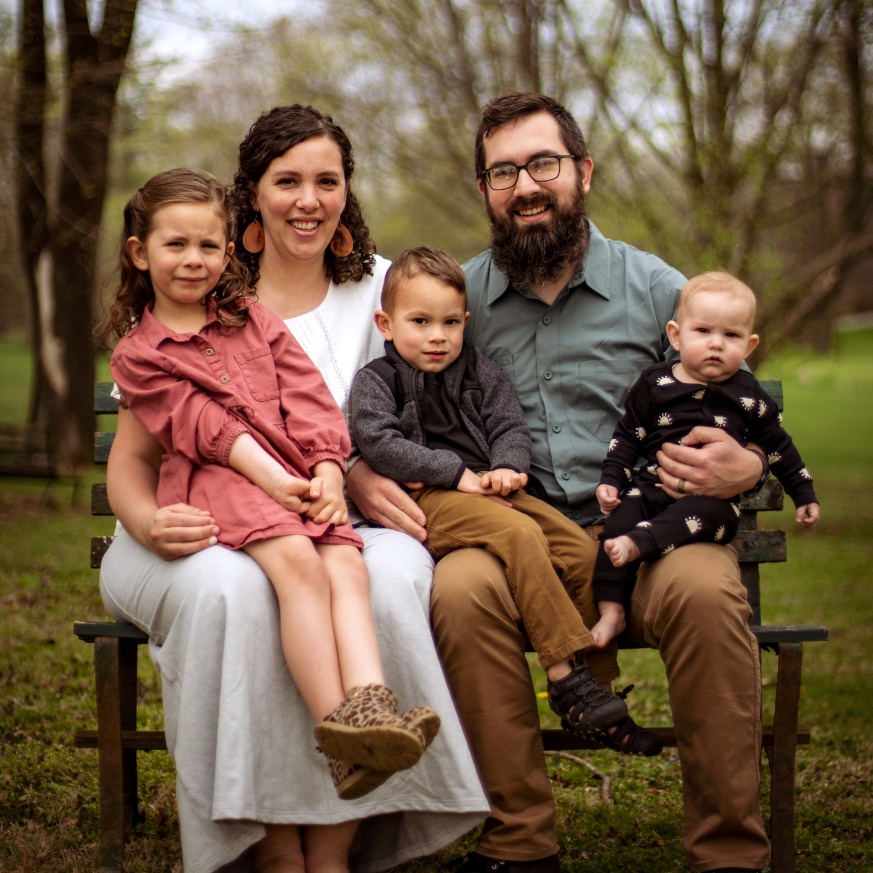 Samaritan AviationJosh and Janice Snader are thrilled to be part of Samaritan Aviation’s ministry. Both Josh and Janice have felt called to missions since they were young, reading stories about others who left it all behind to follow God’s call to mysterious lands beyond the horizon. Josh grew up near Reading, Pennsylvania. His first job was working at local department store stocking shelves in the menswear department and helping old ladies try on shoes in the shoe department. Later he worked in photography, graphic design, marketing, and did estimates for a horizontal drilling company as well. Plus, he was one of three people in the world who knew the secret soft pretzel recipe for a nationally franchised soft pretzel company (but has since forgotten it so don’t bother asking him).Josh was just as surprised as anybody when he found God calling him to move past tinkering with cheap motorcycles and into missionary aviation where he could develop his mechanical interests so he could help advance the Gospel. In June of 2019 Josh started his apprenticeship at MMS Aviation planning on becoming a missionary pilot/mechanic. After he realized he enjoyed maintenance and there was a huge need for mechanics, and that learning to fly airplanes cost a lot of money Josh decided to focus on being “just a mechanic.” He received his A&P license in April of 2022 and is still shocked that they’re letting him work on airplanes.Janice always had a heart to serve people and since her family lived in Paraguay for twenty years, her cultural experience was broad enough to realize the needs outside her own bubble. When she was three years old, Janice’s family moved from Paraguay to a dairy farm south of Kalamazoo, Michigan. Janice grew up there milking cows, running farm equipment, and helping her mom garden for a large family. Later Janice helped build Jayco motorhomes, operated dump trucks and excavators for her brother’s excavating company, and worked on her parent’s dairy farm near Kalamazoo, Michigan before marrying Josh and becoming a full-time mother. She loves to host other mothers in her home and enjoys experimenting with new recipes, taking care of her array of succulents and potted plants, and lovingly tends to her sourdough bread starter. Josh and Janice have three children: Adilene (five), Elliot (three), and Oliver (under a year).The Snaders were accepted into Samaritan Aviation as an airplane mechanic family in December of 2021 and are currently raising support for their first term in Papua New Guinea which will start in January of 2023 (Lord willing).